.Intro: 40 Counts[1-8] 	ROCKING CHAIR, ROCK STEP, SHUFFLE ½ TURN[9-16] 	ROCK STEP, COASTER STEP CROSS, SIDE BEHIND, SHUFFLE ¼  TURN[17-24] 	STEP ¼  TURN, CROSS ROCK, BACK ROCK, CROSS SHUFFLE[25-32] 	ROCK SIDE, SHUFFLE 3/4 TURN, SKATE SKATE, SHUFFLE FORWARDContact: namida.dancers@gmail.comChillin' it (de)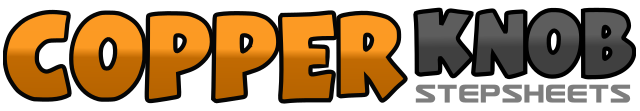 .......Count:32Wall:4Level:Beginner.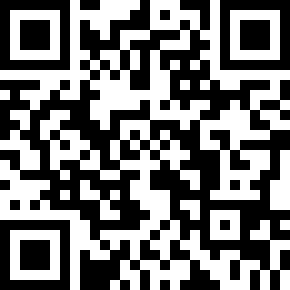 Choreographer:Namida Dancers (CH) - Juni 2015Namida Dancers (CH) - Juni 2015Namida Dancers (CH) - Juni 2015Namida Dancers (CH) - Juni 2015Namida Dancers (CH) - Juni 2015.Music:Chillin' It - Cole SwindellChillin' It - Cole SwindellChillin' It - Cole SwindellChillin' It - Cole SwindellChillin' It - Cole Swindell........1,2,3,4RF Schritt nach vorne, Gewicht zurück auf den LF, RF Schritt nach hinten, Gewicht zurück auf den RF5,6RF Schritt nach vorne, Gewicht zurück auf den LF7&8RF Schritt nach hinten mit einer ½ Drehung nach rechts, LF neben dem RF schliessen, RF Schritt nach vorne mit einer ¼  Drehung nach rechts1,2LF Schritt nach vorne, Gewicht zurück auf den RF3&4LF Schritt zurück, RF neben dem LF schliessen, LF vor dem RF kreuzen5,6RF Schritt nach rechts, LF hinter dem RF kreuzen7&8RF Schritt nach rechts, LF neben dem RF schliessen, RF Schritt nach rechts mit einer ¼  Drehung nach rechts1,2LF Schritt nach vorne, ¼  Drehung nach rechts3,4LF vor dem RF kreuzen, Gewicht zurück auf den RF5,6LF Schritt zurück, Gewicht zurück auf den RF7&8LF vor dem RF kreuzen, RF hinter dem LF schliessen, LF vor dem RF kreuzen1,2RF Schritt nach rechts, Gewicht zurück auf den LF3&4RF Schritt nach rechts mit einer ¼ Drehung nach rechts, LF neben dem RF schliessen, RF Schritt nach rechts mit einer ½ Drehung nach rechts5, 6LF Schritt nach vorne und dabei die Ferse nach innen drehen, RF Schritt nach vorne und dabei die Ferse nach innen drehen7&8LF Schritt nach vorne, RF neben dem LF schliessen, LF Schritt nach vorne